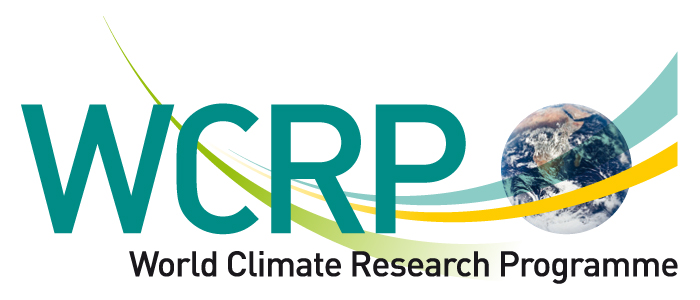 WCRP Modeling Advisory Council 1st SessionBeijing Friendship Hotel, Beijing, China, 16 July 2012Draft Agenda as of TimeAgenda ItemDocsMonday 16 July 2012Monday 16 July 2012Monday 16 July 20121. Introduction – Chair C. Jakob1. Introduction – Chair C. Jakob09h00 – 09h20	a. Introduction – WMAC Co-Chairs and WCRP JPS 809h20 – 09h30	b. Welcome - D/WCRP or Chair JSC 609h30 – 09h40	c. Adoption of agenda 109h40 – 10h10	d. Review of the TORs 22. Actions/Recommendations from recent Meetings  – Chair J. Mitchell2. Actions/Recommendations from recent Meetings  – Chair J. Mitchell2. Actions/Recommendations from recent Meetings  – Chair J. Mitchell10h10 – 10h30Pasadena Model Development Workshop – C Jakob10h30 – 10h50Coffee break3. Overview over WCRP modeling activities and views on WMAC roles – Part 1 (includes 5 mins for questions) – Chair: J. Mitchell3. Overview over WCRP modeling activities and views on WMAC roles – Part 1 (includes 5 mins for questions) – Chair: J. Mitchell3. Overview over WCRP modeling activities and views on WMAC roles – Part 1 (includes 5 mins for questions) – Chair: J. Mitchell10h50 – 11h10a. WGCM, CMIP5, obs4MIPs – S. Bony9, 3, 1710h10 – 10h30b. WGSIP and sub-seasonal project– F. Doblas-Reyes4, 510h50 – 11h10c. WGNE and grey-zone project – C. Jakob1011h10 – 11h30d. SPARC and polar project – T. Shepherd1911h30 – 12h00e. CLIVAR– H. Drange2012h00 – 13h00Lunch3. Overview over WCRP modeling activities and views on WMAC roles – Part 2 (includes 5 mins for questions) – Chair: C. Jakob3. Overview over WCRP modeling activities and views on WMAC roles – Part 2 (includes 5 mins for questions) – Chair: C. Jakob3. Overview over WCRP modeling activities and views on WMAC roles – Part 2 (includes 5 mins for questions) – Chair: C. Jakob13h00 – 13h20f. CLiC – G. Flato 1513h20 – 13h40g. Regional Climate – M. Deque1813h40 – 13h55h. Individual views – M Kimoto, Others? 13h55 – 14h10i. Written contributions received from those not attending (C. Jakob/J. Mitchell)164. Discussion (Chairs: J. Mitchell and C. Jakob)4. Discussion (Chairs: J. Mitchell and C. Jakob)4. Discussion (Chairs: J. Mitchell and C. Jakob)14h10 – 15h10a. How could WMAC be most useful to the existing modeling activities?b. Are there any emerging common projects and activities?c. What should future WMAC meetings look like?11,12,1315h10 – 15h30Coffee break5. Joint meeting between WDAC and WMAC – WDAC and WMAC Chairs5. Joint meeting between WDAC and WMAC – WDAC and WMAC Chairs5. Joint meeting between WDAC and WMAC – WDAC and WMAC Chairs15h30 – 16h30a. Short reports from the individual meetings (5 minutes each)b. Interaction on themes of mutual interest (e.g. data assimilation, reanalysis, OSSE, model evaluation, model-data archives and ESG, osb4MIPs, etc)c. Long-term common strategy2, 7, 176. WMAC Business – Chair J. Mitchell6. WMAC Business – Chair J. Mitchell6. WMAC Business – Chair J. Mitchell16h30 – 17h00a. Review of planned meetings/events – gaps, duplicates, requirements17h00 – 17h15b. WMAC – WDAC interactions1417h15 – 17h30c. Next WMAC Meeting  – Date/Venue/Lengthd. AOB17h30 – 18h00 e. Review of Draft actions list18h00DinnerTuesday 17 July 2012Tuesday 17 July 2012Tuesday 17 July 20127. WCRP Joint Scientific Committee 33rd Session7. WCRP Joint Scientific Committee 33rd Session7. WCRP Joint Scientific Committee 33rd Session11h00 – 11h15a. Summary of first WMAC meeting – WMAC Co-Chairs Drs John Mitchell and Christian Jakob11h15 – 11h30b. Summary of first WDAC meeting – WDAC Chair Dr Otis Brown and Vice-Chair Dr Toshio Koike